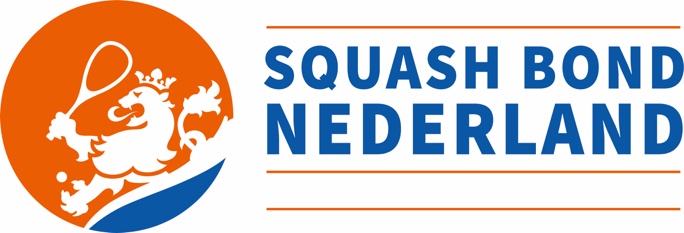 Squash Bond NederlandBovenkerkerweg 811187 XC AmstelveenHiermee verleent ondergetekende, ……………………………………………………, Eigenaar van vereniging/squashcentrum ……………………………………………… / individueel lid / erelid / lid van verdienste *aan …………………………………………………………………………………………….. (naam)Machtiging om namens hem/haar in de ALV van Squash Bond Nederland te vertegenwoordigen, het woord te voeren en vragen te stellen. …………………………………………(plaats), …………………………………. (datum)Handtekening* doorhalen wat niet van toepassing isDeze machtiging dient uiterlijk 10 juni 2023 per e-mail te worden verzonden aan directie@squashbond.nlAan de SBN-secretaris van de ALV op 17 juni 2023Onderwerp: Machtiging ALV